Уважаемые налогоплательщики! 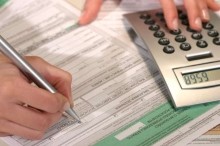 Обращаем Ваше внимание, что с 01 января 2017 года налоговые органы  осуществляют администрирование страховых взносов, как установленных Федеральным законом от 24.07.2009 N 212-ФЗ "О страховых взносах в Пенсионный фонд Российской Федерации, Фонд социального страхования Российской Федерации, Федеральный фонд обязательного медицинского страхования", так и установленных Налоговым кодексом РФ (далее - Кодекс).В целях реализации данных полномочий территориальные отделения Пенсионного фонда Российской Федерации (далее - ПФР) и Фонда социального страхования Российской Федерации (далее - ФСС) представили в налоговые органы сальдо расчетов по взносу, пени и штрафам по состоянию на 01.01.2017,  начисленные (уменьшенные) суммы по расчетам за 2016 год, а так же информацию о суммах доначислений по камеральным и выездным проверкам. Вся указанная информация фондами передается только в электронном виде. В связи с тем, что Отделением Пенсионного фонда Российской Федерации по Алтайскому краю (далее – ОПФР) информация по страхователям во многих случаях передана не корректная, возникают многочисленные обращения страхователей. В отношении отдельных страхователей ОПФР уже представлена корректирующая информация в электронном виде или будет представлена информация по обращению налогового органа.  В связи с вышеизложенным для более оперативного решения сложившейся ситуации в  своих обращениях следует указывать следующие причины обращения в Налоговый орган.1. несогласие с  переданным  из ОПФР сальдо  расчетов по состоянию на 01.01.2017;2.	несогласие с сальдо расчетов на текущую дату по страховым взносам по расчетным периодам, истекшим до 01 января 2017 года (не отражены платежные документы за 2017 год);3. несогласие с сальдо расчетов на текущую дату по страховым взносам по расчетным периодам, истекшим до 01 января 2017 года (проведены необоснованные начисления);4. несогласие с сальдо расчетов по состоянию на текущую дату по   расчетным периодам, начиная с  1 января 2017 года;5. несогласие с мерами принудительного взыскания.